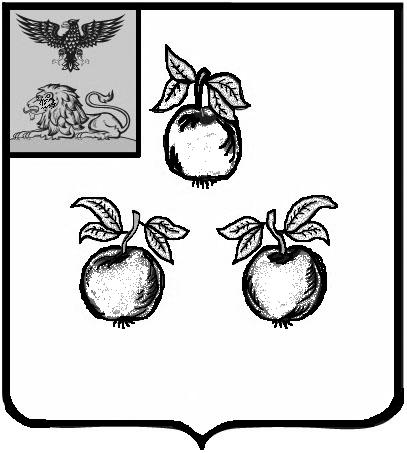 БЕЛГОРОДСКАЯОБЛАСТЬАДМИНИСТРАЦИЯ МУНИЦИПАЛЬНОГО РАЙОНА«КОРОЧАНСКИЙ РАЙОН» ПОСТАНОВЛЕНИЕКорочаОб  организации  обучения учащихся и  студентов образовательных  учреждений района начальным знаниямв области  обороны  и  основам военной  службы в 2020-2021 учебном годуВо исполнение  Федеральных законов  от 31 мая 1996 года  № 61-ФЗ «Об обороне», от 28 марта  1998  года  № 53-ФЗ  «О воинской обязанности и военной  службе»,   постановления  Правительства   Российской  Федерации     от  31 декабря 1999 года № 1441 « Об утверждении Положения о подготовке граждан Российской Федерации к военной службе», постановления Губернатора  Белгородской  области  от 21 августа 2007 года № 106                 «О подготовке к военной службе и военно-патриотическом воспитании молодёжи области» и в целях совершенствования работы по подготовке граждан  района к военной службе и их военно-патриотическому  воспитанию администрация муниципального района «Корочанский район» 
п о с т а н о в л я е т:1.Утвердить план основных мероприятий по вопросам обучения граждан начальным знаниям в  области обороны и их подготовки по основам безопасности жизнедеятельности (прилагается). 2. Начальнику управления  образования администрации Корочанского района Крештель Г.И.:- организовать и обеспечить обучение граждан начальным знаниям в области обороны и их подготовку по основам безопасности жизнедеятельности, полное выполнение учебно-воспитательной программы в образовательных учреждениях района;- повысить  ответственность руководителей педагогических коллективов за качество знаний, приобретаемых юношами, а также за их физическое и моральное состояние;- осуществлять самостоятельно и в составе комплексных комиссий контроль за обучением граждан начальным знаниям в области обороны их подготовкой по основам безопасности жизнедеятельности в образовательных учреждениях;- создать на базе образовательных учреждений  показательные программы для обучения граждан начальным знаниям в области обороны и их подготовки по основам безопасности жизнедеятельности, при этом учитывая укомплектованность учебно-материальной базы (кабинет по основам безопасности жизнедеятельности, тир, спортивный городок, элементы полосы препятствий) и наличие музея Боевой славы;- принять участие в проведении конкурса на лучшую подготовку граждан к военной службе, организацию и проведение призыва на военную службу;- организовать методические объединения преподавателей, осуществляющих подготовку граждан по основам безопасности жизнедеятельности и обеспечить регулярное вынесение вопросов организации обучения в образовательных учреждениях начальным знаниям в области обороны;- организовать взаимодействие образовательных учреждений с военным комиссариатом Корочанского района Белгородской области по  подготовке и проведению учебных сборов с гражданами, проходящими подготовку к военной службе;- оказать помощь образовательным учреждениям в создании и совершенствовании учебно-материальной базы, необходимой для обучения граждан начальным знаниям в области обороны и их подготовки по основам безопасности жизнедеятельности;- представить в военный  комиссариат Корочанского района Белгородской области  сведения об образовательных учреждениях, в которых проводится подготовка граждан по основам безопасности жизнедеятельности и количестве граждан, прошедших подготовку по основам безопасности жизнедеятельности до 15 июля 2021 года;- подготовить и провести учебные сборы в июне 2021 года на базе муниципальных средних образовательных школ Корочанского района с привлечением всех юношей 10-х классов, обучающихся в образовательных учреждениях среднего (полного) общего образования, за исключением имеющих освобождение от занятий по состоянию здоровья. Осуществить методическое обеспечение сборов, организовать проживание и питание граждан привлекаемых к проведению сборов. Ознакомить лиц, принимающих участие в проведении учебных сборов, со сроками их проведения.3.Рекомендовать военному комиссару Корочанского района Белгородской области  Масленникову В.А.:- оказать практическую и методическую помощь образовательным учреждениям в организации обучения граждан начальным знаниям в области обороны и их подготовке по основам безопасности жизнедеятельности, в подборе преподавателей образовательных учреждений, осуществляющих подготовку по основам военной службы, в совершенствовании учебно-материальной базы образовательных учреждений;- способствовать созданию учебных пунктов для подготовки граждан по  основам безопасности жизнедеятельности;- выявлять граждан, не получивших начальных знаний в области обороны и не прошедших подготовку по  основам безопасности жизнедеятельности в образовательных учреждениях района, и направлять их для обучения в учебные пункты;- осуществлять контроль за посещаемостью занятий гражданами в учебных пунктах;- содействовать установлению, укреплению и расширению связей воинских частей с образовательными учреждениями в целях проведения учебных сборов с гражданами, проходящими подготовку по  основам безопасности жизнедеятельности, а также проведению мероприятий по военно-патриотическому воспитанию граждан;- совместно с управлением  образования администрации Корочанского района (организациями, в которых созданы учебные пункты) определять сроки проведения учебных сборов;	- принять участие в работе методических объединений преподавателей, осуществляющих подготовку граждан по  основам безопасности жизнедеятельности;- проводить мероприятия по военно-профессиональной ориентации, содействовать созданию клубов и секций военно-патриотической направленности и вести их учёт;- обобщать и анализировать результаты обучения граждан начальным знаниям в области обороны и их подготовки по  основам безопасности жизнедеятельности.4. Рекомендовать  главному  врачу  ОГБУЗ  «Корочанская ЦРБ» Жирову А.В. обеспечить полный охват юношей допризывного и призывного возрастов медицинскими обследованиями и освидетельствованиями, повысить качество проводимых лечебно-оздоровительных мероприятий, улучшить контроль за состоянием здоровья юношей. При проведении учебных сборов выделить санитарную машину и медицинский персонал на время сборов и оборудовать санитарный кабинет согласно типовому перечню в сроки, указанные  управлением образования администрации Корочанского района.5. Рекомендовать  начальнику ОМВД России  по Корочанскому району Емельянову А.Н.  обеспечить на время учебных сборов охрану общественного порядка и дежурство работников полиции.6. Рекомендовать главам администраций городского поселения «Город Короча» и сельских поселений района, совместно с руководителями предприятий, учреждений, учебных заведений организовать проведение обязательной подготовки граждан к военной службе, для чего:- оказать  помощь образовательным учреждениям в создании и совершенствовании учебно-материальной базы, необходимой для обучения граждан начальным знаниям в области обороны и их подготовки по основам безопасности жизнедеятельности;- для проведения учебных сборов обеспечить доставку юношей к месту сборов;-  организовывать и проводить военно-патриотическое воспитание, как составную часть обязательной подготовки граждан к военной службе, совместно с военным комиссариатом Корочанского района Белгородской области, воинскими частями, ветеранскими и общественными организациями;- всесторонне содействовать созданию военно-патриотических организаций и клубов.7. В течение учебного года, рекомендовать военному комиссариату Корочанского района Белгородской области совместно с управлением образования администрации района организовывать и проводить:-учебно-методические сборы для руководящего состава и преподавателей образовательных учреждений среднего (полного) общего образования, образовательных учреждений среднего профессионального образования, а также учебного пункта;- семинары-совещания по вопросам подготовки к военной службе и военно-патриотическому воспитанию граждан, мероприятия по их правовому информированию, встречи с ветеранами войны и Вооружённых Сил, конференции по социально-правовой защите военнослужащих, безопасности их службы;- смотры-конкурсы учебно-материальной базы образовательных учреждений по основам безопасности жизнедеятельности;- спартакиады допризывной и призывной молодёжи, смотры-конкурсы физической подготовленности молодёжи;- конкурсы, фестивали, слёты, военно-спортивные игры и соревнования «К защите Родины готов»;- встречи военнослужащих, отслуживших в рядах Вооружённых Сил, с допризывной молодёжью в Дни воинской славы России.        8. Директору МКУ «Административно-хозяйственный центр обеспечения деятельности органов местного самоуправления муниципального района «Корочанский район» Кладиенко Е.А. обеспечить размещение настоящего постановления на официальном сайте органов местного самоуправления муниципального района «Корочанский район» в информационно-телекоммуникационной сети общего пользования. 9. Контроль за исполнением постановления возложить на заместителя главы администрации района - секретаря Совета безопасности Манохина А.В.Глава администрации Корочанского района						Н.В. Нестеров Утвержденпостановлением администрации     муниципального района      «Корочанский район»от « 8 » сентября 2020 г.№ 527Планосновных мероприятий по вопросам обучения граждан начальным знаниям в области обороны и их подготовки по основам безопасности жизнедеятельности«8»сентября2020г.№527№ п/пНаименование мероприятийСрок исполненияОтветственный за исполнениеОтветственный за исполнениеОтметка о выполнении1.ОРГАНИЗАЦИОННЫЕ МЕРОПРИЯТИЯ1.ОРГАНИЗАЦИОННЫЕ МЕРОПРИЯТИЯ1.ОРГАНИЗАЦИОННЫЕ МЕРОПРИЯТИЯ1.ОРГАНИЗАЦИОННЫЕ МЕРОПРИЯТИЯ1.ОРГАНИЗАЦИОННЫЕ МЕРОПРИЯТИЯ1.ОРГАНИЗАЦИОННЫЕ МЕРОПРИЯТИЯ1Разработать проект постановления администрации муниципального района «Корочанский район» по вопросам обучения  граждан  знаниям в области обороны  и их подготовки по  основам безопасности жизнедеятельности и план мероприятий по военно-патриотическому воспитанию граждан и их военно-профессиональной ориентациидо 21.09.20г.Начальник  отделения подготовки, призыва граждан на военную службу военного комиссариата Корочанского района Белгородской области(далее - начальник отделения призыва)Начальник  отделения подготовки, призыва граждан на военную службу военного комиссариата Корочанского района Белгородской области(далее - начальник отделения призыва)2Произвести расчет потребности финансовых средств для проведения подготовки граждан по ОБЖдо 21.09.20г.Начальник отделения призываНачальник отделения призываII. ПОДБОР КАДРОВ ПРЕПОДАВАТЕЛЕЙ, ВЕДУЩИХ ПОДГОТОВКУ ПО ОБЖ И МЕТОДИЧЕСКАЯ РАБОТА С НИМII. ПОДБОР КАДРОВ ПРЕПОДАВАТЕЛЕЙ, ВЕДУЩИХ ПОДГОТОВКУ ПО ОБЖ И МЕТОДИЧЕСКАЯ РАБОТА С НИМII. ПОДБОР КАДРОВ ПРЕПОДАВАТЕЛЕЙ, ВЕДУЩИХ ПОДГОТОВКУ ПО ОБЖ И МЕТОДИЧЕСКАЯ РАБОТА С НИМII. ПОДБОР КАДРОВ ПРЕПОДАВАТЕЛЕЙ, ВЕДУЩИХ ПОДГОТОВКУ ПО ОБЖ И МЕТОДИЧЕСКАЯ РАБОТА С НИМII. ПОДБОР КАДРОВ ПРЕПОДАВАТЕЛЕЙ, ВЕДУЩИХ ПОДГОТОВКУ ПО ОБЖ И МЕТОДИЧЕСКАЯ РАБОТА С НИМII. ПОДБОР КАДРОВ ПРЕПОДАВАТЕЛЕЙ, ВЕДУЩИХ ПОДГОТОВКУ ПО ОБЖ И МЕТОДИЧЕСКАЯ РАБОТА С НИМ3Провести установочные сборы с преподавателями ОБЖ перед началом учебного годадо 14.09.20г.Начальник отделения призываНачальник отделения призыва4Проанализировать качественный состав преподавателей, ведущих подготовку граждан по ОБЖдо 21.09.20г.Начальник отделения призываНачальник отделения призыва5Принять участие в разработке плана работы методического совета образовательных учрежденийпостоянноНачальник отделения призыва Начальник отделения призыва                       Ш. СОВЕРШЕНСТВОВАНИЕ  УЧЕБНО-МАТЕРИАЛЬНОЙ БАЗЫ                      Ш. СОВЕРШЕНСТВОВАНИЕ  УЧЕБНО-МАТЕРИАЛЬНОЙ БАЗЫ                      Ш. СОВЕРШЕНСТВОВАНИЕ  УЧЕБНО-МАТЕРИАЛЬНОЙ БАЗЫ                      Ш. СОВЕРШЕНСТВОВАНИЕ  УЧЕБНО-МАТЕРИАЛЬНОЙ БАЗЫ                      Ш. СОВЕРШЕНСТВОВАНИЕ  УЧЕБНО-МАТЕРИАЛЬНОЙ БАЗЫ                      Ш. СОВЕРШЕНСТВОВАНИЕ  УЧЕБНО-МАТЕРИАЛЬНОЙ БАЗЫ6Разработать совместно с управлением образования администрации района график проверки учебно-материальной базы образовательных учрежденийдо 21.09.20г.Начальник отделения призыва Начальник отделения призыва 7Провести смотр-конкурс на лучшую учебно-материальную базу в образовательных учрежденияхв конце учебного годаНачальник отделения призыва Начальник отделения призыва 	IV. ПЛАНИРОВАНИЕ ПРОВЕДЕНИЯ УЧЕБНЫХ СБОРОВ	IV. ПЛАНИРОВАНИЕ ПРОВЕДЕНИЯ УЧЕБНЫХ СБОРОВ	IV. ПЛАНИРОВАНИЕ ПРОВЕДЕНИЯ УЧЕБНЫХ СБОРОВ	IV. ПЛАНИРОВАНИЕ ПРОВЕДЕНИЯ УЧЕБНЫХ СБОРОВ	IV. ПЛАНИРОВАНИЕ ПРОВЕДЕНИЯ УЧЕБНЫХ СБОРОВ	IV. ПЛАНИРОВАНИЕ ПРОВЕДЕНИЯ УЧЕБНЫХ СБОРОВ8Разработать график проведения, учебный план, распорядок дня учебных сборов с учащимися образовательных учрежденийдо 21.09.20г.Начальник отделения призыва Начальник отделения призыва V. КОНТРОЛЬ ЗА ПОДГОТОВКОЙ ОБЖV. КОНТРОЛЬ ЗА ПОДГОТОВКОЙ ОБЖV. КОНТРОЛЬ ЗА ПОДГОТОВКОЙ ОБЖV. КОНТРОЛЬ ЗА ПОДГОТОВКОЙ ОБЖV. КОНТРОЛЬ ЗА ПОДГОТОВКОЙ ОБЖV. КОНТРОЛЬ ЗА ПОДГОТОВКОЙ ОБЖ9Разработать план контроля и оказания помощи образовательным  учреждениям по вопросам  подготовки граждан по ОБЖдо 21.09.20г.до 21.09.20г.Начальник отделения призыва 10Провести работу  в составе комплексных комиссий по осуществлению контроля за обучением граждан начальным знаниям в области обороны и их подготовке по ОБЖсогласно плана проведения проверочных мероприятий согласно плана проведения проверочных мероприятий Начальник отделения призыва 11Проанализировать, обобщить и проинформировать главу администрации района о результатах обучения граждан начальным знаниям в области обороны и их подготовки по ОБЖавгуст 2021 г.август 2021 г.Начальник отделения призыва 